АДМИНИСТРАЦИЯ ГОРОДА ХАНТЫ-МАНСИЙСКАПОСТАНОВЛЕНИЕот 25 ноября 2011 г. N 1339О ПОРЯДКЕ ПРОВЕДЕНИЯ АНТИКОРРУПЦИОННОЙ ЭКСПЕРТИЗЫ ПРОЕКТОВМУНИЦИПАЛЬНЫХ НОРМАТИВНЫХ ПРАВОВЫХ АКТОВ И ДЕЙСТВУЮЩИХМУНИЦИПАЛЬНЫХ НОРМАТИВНЫХ ПРАВОВЫХ АКТОВ АДМИНИСТРАЦИИГОРОДА ХАНТЫ-МАНСИЙСКАВ соответствии с Федеральными законами Российской Федерации от 25.12.2008 N 273-ФЗ "О противодействии коррупции", от 17.07.2009 N 172-ФЗ "Об антикоррупционной экспертизе нормативных правовых актов и проектов нормативных правовых актов", Постановлением Правительства Российской Федерации от 26.02.2010 N 96 "Об антикоррупционной экспертизе нормативных правовых актов и проектов нормативных правовых актов", Законом Ханты-Мансийского автономного округа - Югры от 25.09.2008 N 86-оз "О мерах по противодействию коррупции в Ханты-Мансийском автономном округе - Югре", руководствуясь статьей 71 Устава города Ханты-Мансийска:(в ред. постановления Администрации города Ханты-Мансийска от 25.03.2019 N 249)1. Утвердить Порядок проведения антикоррупционной экспертизы проектов муниципальных нормативных правовых актов и действующих муниципальных нормативных правовых актов Администрации города Ханты-Мансийска согласно приложению к настоящему постановлению.(п. 1 в ред. постановления Администрации города Ханты-Мансийска от 09.12.2016 N 1291)1.1. Установить, что антикоррупционная экспертиза проектов решений Думы города Ханты-Мансийска нормативного характера, вносимых в Думу города Ханты-Мансийска Главой города Ханты-Мансийска в порядке правотворческой инициативы, проводится в Администрации города Ханты-Мансийска (далее - Администрация города) до внесения проекта в Думу города Ханты-Мансийска, в соответствии с настоящим Порядком.(п. 1.1 введен постановлением Администрации города Ханты-Мансийска от 25.03.2019 N 249)2. Руководителям органов Администрации города Ханты-Мансийска обеспечить проведение антикоррупционной экспертизы при подготовке проектов муниципальных нормативных правовых актов.3. Настоящее постановление вступает в силу после дня официального опубликования.4. Контроль за выполнением настоящего постановления возложить на заместителя Главы города Ханты-Мансийска Марютина Т.В.(п. 4 в ред. постановления Администрации города Ханты-Мансийска от 25.03.2019 N 249)Глава Администрациигорода Ханты-МансийскаМ.П.РЯШИНПриложение 1к постановлению Администрациигорода Ханты-Мансийскаот 25.11.2011 N 1339ПОРЯДОКПРОВЕДЕНИЯ АНТИКОРРУПЦИОННОЙ ЭКСПЕРТИЗЫ ПРОЕКТОВМУНИЦИПАЛЬНЫХ НОРМАТИВНЫХ ПРАВОВЫХ АКТОВ И ДЕЙСТВУЮЩИХМУНИЦИПАЛЬНЫХ НОРМАТИВНЫХ ПРАВОВЫХ АКТОВ АДМИНИСТРАЦИИГОРОДА ХАНТЫ-МАНСИЙСКА (ДАЛЕЕ - ПОРЯДОК)1. Общие положения1.1. Антикоррупционная экспертиза муниципальных нормативных правовых актов и проектов муниципальных нормативных правовых актов (далее - антикоррупционная экспертиза) проводится в соответствии с Федеральным законом от 17.07.2009 N 172-ФЗ "Об антикоррупционной экспертизе нормативных правовых актов и проектов нормативных правовых актов", настоящим Порядком, Методикой проведения антикоррупционной экспертизы нормативных правовых актов и проектов нормативных правовых актов, утвержденной Правительством Российской Федерации от 26.02.2010 N 96 (далее - Методика).1.2. Антикоррупционная экспертиза проводится в целях выявления коррупциогенных факторов и выработки рекомендаций по их устранению или ограничению.1.3. Институты гражданского общества и граждане Российской Федерации вправе в порядке, предусмотренном нормативными правовыми актами Российской Федерации, за счет собственных средств проводить независимую антикоррупционную экспертизу.1.4. В отношении действующих муниципальных нормативных правовых актов, проектов муниципальных нормативных правовых актов Администрации города, содержащих сведения, составляющие государственную тайну или сведения конфиденциального характера, независимая антикоррупционная экспертиза не проводится.1.5. Антикоррупционная экспертиза не проводится в отношении отмененных или утративших силу муниципальных нормативных правовых актов Администрации города.2. Основные понятия, используемые в настоящем Порядке2.1. Антикоррупционная экспертиза - деятельность должностных лиц органов Администрации города Ханты-Мансийска (далее - Администрация города) ответственных за проведение антикоррупционной экспертизы, Комиссии по проведению антикоррупционной экспертизы муниципальных нормативных правовых актов Администрации города (и их проектов) по выявлению и описанию коррупциогенных факторов, относящихся к действующим муниципальным нормативным правовым актам и их проектам; разработке рекомендаций, направленных на устранение или ограничение действия таких факторов.2.2. Муниципальный нормативный правовой акт Администрации города - это письменный официальный документ, изданный в форме постановления Администрации города, направленный на установление, изменение или отмену правоотношений, рассчитанный на многократное применение и распространяющий свое действие на неограниченный круг лиц, либо муниципальный нормативный правовой акт, на нормативность которого прямо указано законом и (или) нормативным правовым актом большей юридической силы.2.3. Орган-инициатор - отраслевой (функциональный) орган Администрации города, должностные лица которого разрабатывают проекты муниципальных правовых актов, в том числе нормативного характера, ответственный за подготовку муниципального нормативного правового акта Администрации города и организующий его согласование в соответствии с Порядком внесения проектов муниципальных правовых актов Администрации города Ханты-Мансийска, утвержденным постановлением Администрации города Ханты-Мансийска от 22.09.2020 N 1102 (далее - Порядок внесения проектов муниципальных правовых актов Администрации города).(в ред. постановления Администрации города Ханты-Мансийска от 30.01.2023 N 12)2.4. Исполнитель - должностное лицо органа Администрации города, которому непосредственно поручена разработка проекта муниципального нормативного правового акта.2.5. Уполномоченный орган - отраслевой (функциональный) орган Администрации города, к функциям (полномочиям) которого относится решение вопросов, регулируемых соответствующим муниципальным правовым актом Администрации города.2.6. Эксперт - должностное лицо юридического управления (отдела) органа Администрации города, юридического управления Администрации города либо лицо, осуществляющее проведение антикоррупционной экспертизы в соответствии с возложенными на него обязанностями.3. Принципы проведения антикоррупционной экспертизы3.1. Оценка муниципальных нормативных правовых актов Администрации города и их проектов на наличие коррупциогенных факторов в процессе антикоррупционной экспертизы проводится исходя из следующих принципов:обязательность проведения антикоррупционной экспертизы;оценка муниципального нормативного правового акта (проекта муниципального нормативного правового акта) Администрации города во взаимосвязи с другими нормативными правовыми актами;обоснованность, объективность и проверяемость результатов антикоррупционной экспертизы;компетентность лиц, проводящих антикоррупционную экспертизу;сотрудничество Администрации города, а также ее должностных лиц, с институтами гражданского общества при проведении антикоррупционной экспертизы.3.2. В процессе антикоррупционной экспертизы эксперт проводит оценку муниципальных нормативных правовых актов Администрации города или их проектов на наличие коррупциогенных факторов, делает выводы об их наличии (отсутствии), дает рекомендации по их устранению.3.3. Исполнитель, эксперт, члены Комиссии по проведению антикоррупционной экспертизы муниципальных нормативных правовых актов (проектов муниципальных нормативных правовых актов) Администрации города при разработке муниципальных нормативных правовых актов и проведении антикоррупционной экспертизы:а) опираются на знание правоприменительной практики, свои профессиональные навыки и опыт, использует положения науки, средства (инструменты) экспертного исследования (логика, сравнение, моделирование, юридико-технические приемы);б) выявляют коррупциогенные факторы, в том числе косвенно способствующие коррупциогенности норм муниципальных нормативных правовых актов (проектов муниципальных нормативных правовых актов) Администрации города;в) устанавливают, относится ли конкретная норма (нормы) муниципального нормативного правового акта (проекта муниципального нормативного правового акта) либо муниципальный нормативный правовой акт (проект муниципального нормативного правового акта) Администрации города в целом к коррупциогенным, в том числе насколько муниципальный нормативный правовой акт (проект муниципального нормативного правового акта) способствует коррупционному поведению либо не позволяет противодействовать коррупционной ситуации;г) в случае необходимости применения широкого спектра анализа при проведении антикоррупционной экспертизы решают вопрос о привлечении лиц, обладающих специальными знаниями;д) делают выводы о коррупциогенности либо некоррупциогенности нормы (норм) муниципального нормативного правового акта (проекта муниципального нормативного правового акта) либо муниципального нормативного правового акта (проекта муниципального нормативного правового акта) Администрации города в целом, указывают коррупциогенные факторы, дают их краткое описание;е) дают рекомендации по изменению либо исключению коррупциогенных факторов из норм или коррупциогенных норм из анализируемого муниципального нормативного правового акта (проекта муниципального нормативного правового акта) Администрации города.3.4. Исполнитель, эксперт, Комиссия по проведению антикоррупционной экспертизы муниципальных нормативных правовых актов (проектов муниципальных нормативных правовых актов) Администрации города (далее - Комиссия) при разработке муниципального нормативного правового акта и проведении в отношении него антикоррупционной экспертизы, а также при проведении антикоррупционной экспертизы действующих муниципальных нормативных правовых актов, должны обращать внимание на смысл нормы, последствия ее принятия, а также учитывать общеправовые признаки, предъявляемые к муниципальному нормативному правовому акту (проекту муниципального нормативного правового акта) Администрации города на предмет:а) соответствия положениям федерального законодательства, законодательства Ханты-Мансийского автономного округа - Югры, устанавливающих полномочия органов местного самоуправления, обращая особое внимание на требование оценки компетенции органа местного самоуправления на принятие муниципального нормативного правового акта;б) запрета включения в муниципальный нормативный правовой акт (проект муниципального нормативного правового акта) Администрации города норм и положений, противоречащих нормам федерального законодательства, законодательства Ханты-Мансийского автономного округа - Югры;в) употребления одного и того же термина в муниципальном нормативном правовом акте (проекте муниципального нормативного правового акта) в одном и том же значении;г) обеспечения единства терминологии и понятий с понятиями и терминологией, используемыми в федеральном законодательстве, законодательстве Ханты-Мансийского автономного округа - Югры, в том числе наличие общепризнанного значения терминов;д) запрета принятия муниципального нормативного правового акта Администрации города во исполнение отмененного федерального закона (правового акта), закона (правового акта) Ханты-Мансийского автономного округа - Югры либо фактически не действующего муниципального нормативного правового акта в силу издания более поздних актов, которым они противоречат (то есть нормативные правовые акты, во исполнение которых или со ссылкой на которые подготавливается проект муниципального нормативного правового акта, исходя из компетенции органа Администрации города, на момент проведения антикоррупционной экспертизы являются действующими и порождающими какие-либо права и обязанности у граждан, юридических лиц);е) правильности выбора муниципального нормативного правового акта, во исполнение которого принят муниципальный нормативный правовой акт (подготовлен проект муниципального нормативного правового акта), представленный на антикоррупционную экспертизу;ж) отсутствия правовых оснований, которые в соответствии с федеральным законодательством, законодательством Ханты-Мансийского автономного округа - Югры являются необходимыми для издания муниципального нормативного правового акта (подготовки проекта муниципального нормативного правового акта);з) запрета принятия муниципального нормативного правового акта органом, в компетенцию которого это не входит, издания с превышением полномочий, предоставленных данному органу;и) недопустимости нарушения порядка принятия муниципального нормативного правового акта (подготовки проекта муниципального нормативного правового акта).3.5. В случаях, когда по результатам антикоррупционной экспертизы исполнитель, эксперт, Комиссия приходят к выводам о наличии формальных признаков коррупциогенного фактора, которые не порождают по их мнению коррупциогенности норм, то в своем заключении они излагают аргументы на предмет рекомендаций проведения дополнительной антикоррупционной экспертизы (в том числе с привлечением лиц, обладающих специальными знаниями).4. Проведение антикоррупционной экспертизы проектов муниципальных нормативных правовых актов Администрации города4.1. Антикоррупционная экспертиза проектов муниципальных нормативных правовых актов Администрации города осуществляется в соответствии с настоящим Порядком:а) юридическим управлением (отделом) либо должностным лицом, специально уполномоченным на проведение антикоррупционной экспертизы органа Администрации города, вносящим проект муниципального нормативного правового акта Администрации города, согласно Положению о нем и должностной инструкции;б) юридическим управлением Администрации города согласно Положению о нем и должностным инструкциям сотрудников;в) Комиссией.4.2. При разработке проекта муниципального нормативного правового акта Администрации города исполнитель руководствуется действующим законодательством о противодействии коррупции, настоящим Порядком с целью недопустимости включения коррупциогенных факторов в проект муниципального нормативного правового акта Администрации города.4.3. Проекты муниципальных нормативных правовых актов Администрации города подвергаются антикоррупционной экспертизе в процессе их согласования экспертами в юридических управлениях (отделах) органов Администрации города, юридическом управлении Администрации города.4.4. В отношении проектов муниципальных нормативных правовых актов Администрации города, вносящих изменения в действующие муниципальные нормативные правовые акты Администрации города, антикоррупционная экспертиза проводится в том же порядке, что и в отношении основного муниципального нормативного правового акта Администрации города, в который вносятся соответствующие изменения.4.5. При разработке, согласовании проекта муниципального правового акта Администрации города эксперт, проводящий антикоррупционную экспертизу:устанавливает его нормативность (отсутствие нормативности);осуществляет антикоррупционную экспертизу.4.6. В случае если проект муниципального правового акта Администрации города не отвечает признакам нормативности, антикоррупционная экспертиза не проводится, заключение не составляется, при этом на листе согласования к проекту экспертом указывается: "Не является муниципальным нормативным правовым актом" (Не МНПА).4.7. В случае если проект муниципального правового акта отвечает признакам нормативности, на листе согласования к проекту исполнителем и экспертом указывается: "Является муниципальным нормативным правовым актом" (МНПА).4.8. Результаты антикоррупционной экспертизы отражаются в заключении эксперта, оформляемом в обязательном порядке по формам согласно приложениям 1, 2 к настоящему Порядку.4.9. В зависимости от результата проведенной антикоррупционной экспертизы проекта муниципального нормативного правового акта экспертом в листе согласования должно быть указано:"Выявлены коррупциогенные факторы";"Коррупциогенные факторы отсутствуют".4.10. Лицо, подготовившее проект муниципального нормативного правового акта Администрации города, обязано рассмотреть результаты антикоррупционной экспертизы и в течение трех дней совершить одно из следующих действий:а) внести в проект изменения и (или) дополнения, направленные на устранение и (или) ограничение действия выявленных коррупциогенных факторов.б) подготовить аргументированную пояснительную записку, подписываемую руководителем органа Администрации города, о невозможности внесения таких изменений и (или) дополнений в связи со спорностью в вопросе определения коррупциогенности правового акта, решение которого требует проведения комплексного, коллегиального анализа и должно быть направлено на рассмотрение Комиссии.4.11. Проект муниципального нормативного правового акта Администрации города направляется для дальнейшего согласования в порядке, предусмотренном Порядком внесения проектов муниципальных правовых актов Администрации города, с обязательным приложением заключения эксперта, проводившего антикоррупционную экспертизу.4.12. Заключительная антикоррупционная экспертиза проводится юридическим управлением Администрации города. При наличии разногласий по итогам проведенной антикоррупционной экспертизы юридическим управлением Администрации города проект нормативного правового акта вместе с заключением направляется для рассмотрения на Комиссию в порядке, предусмотренном Положением о Комиссии.5. Проведение антикоррупционной экспертизы действующих муниципальных нормативных правовых актов Администрации города5.1. Антикоррупционная экспертиза действующих муниципальных нормативных правовых актов Администрации города проводится в рамках мониторинга правоприменения юридическими службами (отделами) органов Администрации города, юридическим управлением Администрации города.5.2. При проведении антикоррупционной экспертизы действующего муниципального нормативного правового акта Администрации города в случае отсутствия или наличия в нем коррупциогенных факторов юридическое управление (отдел) органа Администрации города, юридическое управление Администрации города готовит соответствующее заключение.5.3. При выявлении в действующем муниципальном нормативном правовом акте Администрации города коррупциогенных факторов заключение направляется на Комиссию в порядке, предусмотренном Положением о Комиссии.5.4. Подготовка проекта муниципального нормативного правового акта об отмене или внесении соответствующих изменений в муниципальный нормативный правовой акт, в результате проведения антикоррупционной экспертизы которого выявлены коррупциогенные факторы, осуществляется органом Администрации города, к компетенции которого относятся вопросы, регулируемые данным муниципальным нормативным правовым актом.5.5. Проведение антикоррупционной экспертизы проекта муниципального нормативного правового акта Администрации города, вносящего изменения в действующий муниципальный нормативный правовой акт Администрации города, в результате проведения антикоррупционной экспертизы которого выявлены коррупциогенные факторы, осуществляется в соответствии с разделом 4 настоящего Порядка.6. Учет результатов независимой антикоррупционной экспертизы6.1. Независимая антикоррупционная экспертиза проводится за счет собственных средств юридическими лицами и физическими лицами (гражданами Российской Федерации), аккредитованными в порядке и на условиях, установленных федеральным органом исполнительной власти в области юстиции, в соответствии с Методикой.Не допускается проведение антикоррупционной экспертизы муниципальных нормативных правовых актов Администрации города лицами, указанными в части 1.1 статьи 5 Федерального закона от 17.07.2009 N 172-ФЗ "Об антикоррупционной экспертизе нормативных правовых актов и проектов нормативных правовых актов".6.2. Заключение, подготовленное по результатам независимой антикоррупционной экспертизы, носит рекомендательный характер и подлежит обязательному рассмотрению Комиссией в тридцатидневный срок со дня его поступления в Администрацию города. Заключение направляется в Администрацию города на бумажном носителе либо в электронной форме непосредственно в адрес юридического управления Администрации города (uu@admhmansy.ru). По результатам рассмотрения гражданину или юридическому лицу, проводившим независимую антикоррупционную экспертизу, направляется мотивированный ответ, за исключением случаев, когда в заключении отсутствует предложение о способе устранения выявленных коррупциогенных факторов.6.3. Требование прокурора об изменении проекта муниципального нормативного правового акта или муниципального нормативного правового акта Администрации города, составленное по результатам антикоррупционной экспертизы, проведенной в соответствии с Федеральными законами от 17.07.2009 N 172-ФЗ "Об антикоррупционной экспертизе нормативных правовых актов и проектов нормативных правовых актов", от 17.01.1992 N 2202-1 "О прокуратуре Российской Федерации", подлежит обязательному рассмотрению в установленный законодательством срок.6.4. По результатам рассмотрения уполномоченными органами заключений независимой антикоррупционной экспертизы, актов прокурорского реагирования на муниципальные нормативные правовые акты Администрации города Глава города Ханты-Мансийска принимает одно из следующих решений:а) поручить подготовку проекта муниципального нормативного правового акта Администрации города об отмене или внесении соответствующих изменений в муниципальный нормативный правовой акт Администрации города, в результате проведения антикоррупционной экспертизы которого выявлены коррупциогенные факторы, органу Администрации города, к компетенции которого относятся вопросы, регулируемые данным нормативным правовым актом;б) направить мотивированный ответ об отсутствии коррупциогенных факторов в муниципальном нормативном правовом акте Администрации города и соответствии его законодательству.6.5. В целях обеспечения реализации прав институтов гражданского общества, юридических лиц и граждан Российской Федерации, предусмотренных федеральным законодательством о проведении независимой антикоррупционной экспертизы, тексты проектов муниципальных нормативных правовых актов Администрации города размещаются на Официальном информационном портале органов местного самоуправления города Ханты-Мансийска в сети Интернет, а тексты изданных муниципальных нормативных правовых актов Администрации города публикуются в официальном печатном издании, установленном Уставом города Ханты-Мансийска.Приложение 1к Порядку проведенияантикоррупционной экспертизы проектовмуниципальных нормативных правовых актови действующих муниципальных нормативныхправовых актов Администрациигорода Ханты-Мансийска           Заключение о проведенной антикоррупционной экспертизе            муниципального нормативного правового акта (проекта          муниципального нормативного правового акта) (о наличии                         коррупциогенных факторов)                             I. Вводная часть    Настоящее    заключение   подготовлено   по   результатам   проведеннойантикоррупционной  экспертизы  муниципального  нормативного  правового акта(проекта) (наименование, заголовок), поступившего (представленного) из (от)(Департамента,     управления,     отдела,    по    поручению    и    т.п.)__________________________________________________________________________.    В  процессе  антикоррупционной экспертизы, кроме положений Федеральногозакона  от 17.07.2009 N 172-ФЗ "Об антикоррупционной экспертизе нормативныхправовых  актов  и  проектов  нормативных  правовых  актов",  постановленияПравительства Российской Федерации от 26.02.2010 N 96 "Об антикоррупционнойэкспертизе  нормативных  правовых  актов  и  проектов  нормативных правовыхактов"   и   Порядка   проведения   антикоррупционной  экспертизы  проектовмуниципальных   нормативных  правовых  актов  и  действующих  муниципальныхнормативных    правовых   актов   Администрации   города   Ханты-Мансийска,использованы:    (указываются   федеральные  законы  и  иные  правовые  акты  РоссийскойФедерации, законы и иные правовые акты Ханты-Мансийского автономного округа-  Югры,  Устав  города  Ханты-Мансийска и иные муниципальные правовые актыгорода  Ханты-Мансийска,  которые  применялись при проведении экспертизы, атакже  предложения  специалиста,  методические  рекомендации  научных, иныхучреждений,   размещенных   в   сети  Интернет,  специальных  общедоступныхисточниках и др.) ________________________________________________________.                           II. Описательная часть    Дается  описание выявленных коррупциогенных факторов согласно методике,определенной  Правительством  Российской  Федерации,  поддающихся выявлениюсилами  эксперта,  проводящего  данную  экспертизу, их возможное влияние накоррупционное поведение.                             III. Рекомендации    Указываются   предложения,   рекомендации   о   возможности  устранениякоррупциогенных факторов _________________________________________________.    Экспертом  могут высказываться другие предложения, рекомендации, исходяиз   специфики   содержания   и   предмета   регулирования  правового  акта(проекта) ________________________________________________________________.    По  результатам проведения экспертизы рекомендовано (даются предложенияо     возможности     принятия,     опубликования     проекта    и    т.п.)__________________________________________________________________________.                                 IV. Вывод    Представленный   муниципальный   нормативный   правовой   акт  (проект)"__________"  содержит  коррупциогенные  факторы,  указанные в описательнойчасти  данного  заключения  (при необходимости повторяются их наименования)__________________________________________________________________________.Должность ______________   ______________   _______________________________                             (подпись)      (ФИО (последнее - при наличии))Приложение 2к Порядку проведенияантикоррупционной экспертизы проектовмуниципальных нормативных правовых актови действующих муниципальных нормативныхправовых актов Администрациигорода Ханты-Мансийска           Заключение о проведенной антикоррупционной экспертизе            муниципального нормативного правового акта (проекта        муниципального нормативного правового акта) (об отсутствии                         коррупциогенных факторов)                             I. Вводная часть    Настоящее    заключение   подготовлено   по   результатам   проведеннойантикоррупционной  экспертизы  муниципального  нормативного  правового акта(проекта)  (наименование,  заголовок),  поступившего  (представленного)  из(от):   (Департамента,   управления,   отдела,   по   поручению   и   т.п.)__________________________________________________________________________.    В  процессе  антикоррупционной экспертизы, кроме положений Федеральногозакона  от 17.07.2009 N 172-ФЗ "Об антикоррупционной экспертизе нормативныхправовых  актов  и  проектов  нормативных  правовых  актов",  постановленияПравительства Российской Федерации от 26.02.2010 N 96 "Об антикоррупционнойэкспертизе  нормативных  правовых  актов  и  проектов  нормативных правовыхактов"   и   Порядка   проведения   антикоррупционной  экспертизы  проектовмуниципальных   нормативных  правовых  актов  и  действующих  муниципальныхнормативных    правовых   актов   Администрации   города   Ханты-Мансийска,использованы:    (указываются   федеральные  законы  и  иные  правовые  акты  РоссийскойФедерации, законы и иные правовые акты Ханты-Мансийского автономного округа-  Югры,  Устав  города  Ханты-Мансийска и иные муниципальные правовые актыгорода  Ханты-Мансийска,  которые  применялись при проведении экспертизы, атакже  предложения  специалиста,  методические  рекомендации  научных, иныхорганизаций,   размещенные   в  сети  Интернет,  специальных  общедоступныхисточниках и др.) ________________________________________________________.                                 II. Вывод    Коррупциогенные    факторы,    устанавливающие   для   правоприменителянеобоснованно  широкие  пределы  усмотрения или возможность необоснованногоприменения  исключений  из общих правил, а также содержащие неопределенные,трудновыполнимые   и   (или)   обременительные  требования  к  гражданам  иорганизациям,  в  муниципальном  нормативном  правовом  акте (в проекте) невыявлены.Должность ______________ _______________ __________________________________                            (подпись)      (ФИО (последнее - при наличии))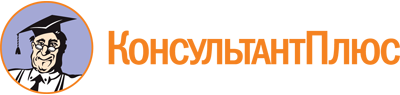 Постановление Администрации города Ханты-Мансийска от 25.11.2011 N 1339
(ред. от 30.01.2023)
"О Порядке проведения антикоррупционной экспертизы проектов муниципальных нормативных правовых актов и действующих муниципальных нормативных правовых актов Администрации города Ханты-Мансийска"Документ предоставлен КонсультантПлюс

www.consultant.ru

Дата сохранения: 17.05.2023
 Список изменяющих документов(в ред. постановлений Администрации города Ханты-Мансийскаот 11.04.2016 N 403, от 09.12.2016 N 1291, от 25.03.2019 N 249,от 30.01.2023 N 12)Список изменяющих документов(в ред. постановлений Администрации города Ханты-Мансийскаот 25.03.2019 N 249, от 30.01.2023 N 12)Список изменяющих документов(в ред. постановления Администрации города Ханты-Мансийскаот 30.01.2023 N 12)Список изменяющих документов(в ред. постановления Администрации города Ханты-Мансийскаот 30.01.2023 N 12)